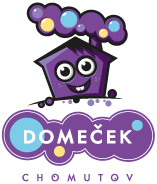 Vnitřní řád  Obecné ustanoveníNa základě ustanovení § 30 zákona č. 561/2004 Sb. o předškolním, základním, středním, vyšším, odborném a jiném vzdělávání (školský zákon) vydává ředitel školského zařízení SVČ Domeček Chomutov s přihlédnutím k místním podmínkám tento Vnitřní řád, kterým upřesňuje podrobnosti k výkonu práv a povinností dětí, žáků, studentů a jejich zákonných zástupců ve školském zařízení a podrobnosti o pravidlech vzájemných vztahů se zaměstnanci ve školském zařízení. Vnitřní řád Střediska volného času Domeček, Jiráskova 4140 – příspěvková organizace, 430 03 Chomutov (dále jen SVČ) upravuje základní pravidla týkající se práv a povinností účastníků zájmového vzdělávání, jejich zákonných zástupců a dalších pracovníků SVČ. Tento Vnitřní řád může být měněn a upravován statutárním zástupcem organizace dle potřeby. Všichni účastníci zájmového vzdělávání a zaměstnanci SVČ Chomutov musí být s tímto řádem a jeho změnami prokazatelně seznámeni.Vnitřní řád je zveřejněn podle § 30 školského zákona č. 561/2004 Sb., na internetových stránkách SVČ, a je k dispozici k nahlédnutí na recepci SVČ.Základní pojmyŠkolské zařízení pro zájmové vzdělávání poskytuje služby a vzdělávání, které doplňují nebo podporují vzdělávání ve školách, uskutečňuje vzdělávání podle školního vzdělávacího programu.Zájmové vzdělávání (dále ZV) se uskutečňuje ve školských zařízeních, která zajišťují výchovné, vzdělávací, zájmové, popřípadě tematické rekreační akce, zajišťují osvětovou činnost pro žáky, studenty a pedagogické pracovníky, a další osoby, a to formou pravidelnou i příležitostnou. Patří sem realizace zájmových útvarů, výukových programů, otevřených dílen, příměstských a letních táborů dětských oslav i akcí pro veřejnost.Zájmový útvar (kroužek dále ZÚ)) je tematicky zaměřený, pravidelně se opakující útvar (1x za týden, příp. 1x za 14 dnů), kde dochází ke vzdělávání, rozvíjení a prohlubování nadání a zájmů jedince. Školní rok v SVČ začíná 1. září a končí 31. srpna následujícího kalendářního roku. Školní rok se člení na období školního vyučování a období školních prázdnin. Období školního vyučování se člení na pololetí. Školní vyučování - zájmové útvary zahajují svoji činnost ve druhém týdnu měsíci září a končí třetím týdnem v měsíci červnu.  Školní prázdniny jedná se o období  - podzimních, vánočních, pololetních, jarních a letních prázdnin.Účastník zájmového vzdělávání (dále ÚZV) je dítě, žák, student a další fyzická osoba, která využívá nabídku SVČ Domeček Chomutov.Zákonný zástupce nezletilého účastníka (dále ZZ) je osoba oprávněná právně jednat jménem a na účet nezletilého účastníka vzdělávání, toto oprávnění vzniká ze zákona.Vedoucí zájmového útvaru je externí pedagogický pracovník (dále PP), který zajišťuje vzdělávání ve školském zařízení SVČ Domeček Chomutov, vykonává přímou a dílčí přímou pedagogickou činnost. Pedagog volného času je interní pedagogický pracovník (dále PP), který zajišťuje vzdělávání ve školském zařízení SVČ Domeček Chomutov, vykonává přímou a dílčí přímou pedagogickou činnost. Pedagogika volného času je disciplína pedagogiky, zaměřená na výchovné a vzdělávací prostředky, napomáhající autonomnímu a smysluplnému využívání volného času dětí, dospívajících i dospělých. Časová dotace zájmového útvaru je garantována na jeden školní rok v rozsahu min. 30 hodin. Vzdělávací hodina v zájmovém vzdělávání trvá 60 minut.Vzdělávací obory jsou obory, ve kterých SVČ Domeček Chomutov nabízí vzdělávání v ZÚ. Mohou se měnit v souladu s nabídkou SVČ.Úplata za zájmové vzdělávání vyplývá z právních předpisů. Její výši a splatnost stanoví ředitel SVČ.Práva a povinnosti účastníků zájmového vzdělávání a zaměstnanců DDM JirkovPráva a povinnosti účastníků zájmového vzdělávání (ZV)3.1.1. PrávoDobrovolně si vybrat a účastnit se zájmového vzdělávání organizovaného v SVČ.Na informace o průběhu a výsledcích svého vzdělávání.Na svobodu myšlení, svědomí a vyznání.Na vyjádření vlastního názoru (přiměřenou formou odpovídající zásadám slušného chování).1x za období školního vyučování změnit druh ZÚ, toto musí být provedeno na základě                 písemné žádosti (e-mail) zaslané zákonným zástupcem účastníka na konkrétního PP, který ZÚ               vede nebo na recepci.Sdělovat připomínky, výhrady a náměty k činnosti SVČ svému vedoucímu zájmového útvaru,                   řediteli nebo jeho zástupkyni. Užívat zařízení SVČ, pomůcek a odborné literatury v souvislosti se zájmovým vzděláváním,                v níž se řídí pokyny PP. Na ochranu před všemi druhy násilí a všemi formami zneužívání. Na poskytnutí pomoci v nesnázích.Požádat svého PP o pomoc v případě neporozumění dané problematiky z oblasti zájmového              vzdělávání nebo při dlouhodobé nepřítomnosti v případě nemoci.Odmítnout zveřejňování svého jména a fotografií (výsledkové listiny, tiskové zprávy, webové              stránky organizace, její propagace).3.1.2. PovinnostiŘádně a pravdivě vyplnit přihlášku a uhradit úplatu za zájmové vzdělávání.Docházet do školského zařízení a řádně se vzdělávat.Seznámit se s Vnitřním řádem SVČ.Dodržovat Vnitřní řád a předpisy a pokyny školského zařízení k ochraně zdraví a bezpečnosti               a plnit pokyny PP v souladu s právními předpisy a Vnitřním řádem.Chránit zdraví své i svých kamarádů a účastníků zájmového vzdělávání, dodržovat pravidla               hygieny, bezpečnosti a požární ochrany v prostorách SVČ i mimo ně. Při veškerém počínání                        mít na paměti nebezpečí úrazu. Informovat o změně zdravotní způsobilosti, zdravotních obtížích nebo jiných závažných               skutečnostech, které by mohly mít vliv na průběh zájmového vzdělávání. Dodržovat zásady slušného a kulturního chování, zřetelně oslovovat a zdravit vedoucí               zájmových útvarů, zaměstnance SVČ a všechny hosty.Do zájmových útvarů a na aktivity SVČ chodit včas, shromažďovat se v prostorách k tomu              určených a dbát pokynů svého vedoucího nebo pověřené osoby.Scházet se cca 10 minut před zahájením schůzky v prostorách k tomu určených a počkat na               vyzvednutí svým PP.Boty a oděv odkládat v prostorách k tomu určených. Zaparkovat kolo, koloběžku atd. ve vyhrazených prostorách před objektem SVČ. Není               povoleno vnášet toto sportovní vybavení do objektu SVČ. Za tyto věci nenese SVČ žádnou                  odpovědnost. Skateboard, malou skládací koloběžku atd. vzít do ruky a uložit v šatně příslušného ZÚ.                V případě souhlasu PP lze uložit přímo v učebně. Za tyto věci nenese SVČ žádnou                  odpovědnost. V prostorách SVČ se pohybovat v přezůvkách.Dodržovat provozní řády odborných učeben a prostor určených k činnosti a řídit se jimi.Při činnosti konané mimo vlastní zařízení SVČ se řídit vnitřními předpisy daného zařízení, ve               kterém probíhá činnost, a respektovat pokyny svého PP nebo jiných pověřených osob.S veškerým majetkem, učebnicemi, pomůckami zacházet šetrně. Za úmyslně zničený majetek              bude vyžadována náhrada. Každé svévolné poškození nebo zničení majetku SVČ, účastníků              zájmového vzdělávání, či jiných osob hradí ten, který poškození zavinil nebo jeho zákonný                   zástupce. Během činnosti neopouštět prostory, ve kterých probíhá činnost, bez vědomí PP.Každý úraz poranění či nehodu, k níž dojde v průběhu činnosti v SVČ ihned ohlásit svému                            přítomnému PP.3.1.3. Je zakázánoManipulovat s ohněm bez dozoru PP.Nosit a držet střelné zbraně a výbušniny. Nosit věci, které by mohly ohrozit zdraví, způsobit úraz nebo ohrožovat mravní výchovu               ostatních ÚZV.Nosit cenné předměty, které nepotřebuje k výuce ani větší obnosy peněz.Kouření, užívání alkoholu a omamných látek ve všech prostorách SVČ. Přicházet na činnost               SVČ pod vlivem těchto látek – řídí se zákonem 379/05 Sb.Fyzicky nebo psychicky ubližovat ÚZV. Provozovat jakékoliv jednání, které naplňuje rysy                                 šikany.Děti a žáci mají zakázáno se pohybovat či jinak působit u otevřeného okna.Účastníkům ZV je zakázáno manipulovat s elektrickými spotřebiči, vypínači a elektrickým                    vedením bez dozoru dospělé osoby.Porušení těchto zákazů je povařováno za hrubé porušení Vnitřního řádu. Tato ustanovení se vztahují také na zletilé účastníky zájmového vzdělávání.Práva a povinnosti zákonných zástupců účastníků zájmového vzdělávání3.2.1. PrávoInformovat se o účasti a chování účastníka ZV u PP. Vytištění vyplněné elektronické přihlášky na recepci DDM.Vznášet dotazy a připomínky k činnosti SVČ PP nebo řediteli SVČ.Být seznámen s obsahem vzdělávání v rámci zájmového útvaru.Účastnit se činnosti zájmových útvarů v době dne otevřených dveří nebo po dohodě s PP.Požádat ředitele SVČ o snížení úplaty za zájmové vzdělávání, dle Vyhlášky č. 74 /2004 Sb. o               zájmovém vzdělávání. Vyjádřit se k uveřejňování osobních údajů svých dětí na výsledkových listinách, v tiskových               zprávách a webových stránkách a s možností jejich zpracování pro potřeby SVČ Domeček Chomutov ve smyslu zákona č.101/2000Sb.O ochraně osobních údajů, a to na přihlášce do ZÚ.Vyčkat na účastníky zájmového vzdělávání v recepci SVČ.Na slevu školného při úhradě třetího a každého dalšího ZÚ v případě, že školné uhradí včas              a na celé období školního vyučování od září do června.3.2.2. Povinnosti1.    Řádně a pravdivě vyplnit přihlášku ve všech bodech  a odevzdat ji s vlastnoručním podpisem na recepci SVČ. V případě, že přihláška nebude vyplněna ve všech bodech a podepsána, nebude považována za platnou. Bez platné přihlášky nebude ÚZV do výuky přijat.2.     Zaplatit úplatu za zájmové vzdělávání.  Při platbě elektronicky VŽDY uvést do popisu pro příjemce jméno, příjmení dítěte a název kroužku.  Informovat pravdivě PP o zdravotní způsobilosti a její změně, zdravotních obtížích dítěte nebo jiných závažných skutečnostech, které by mohly mít vliv na průběh zájmového         vzdělávání.  Seznámit se s Vnitřním řádem. Zajistit, aby ÚZV docházel řádně bez absencí do školského zařízení na jednotlivé zájmové       útvary. V případě nemožnosti zúčastnit se pravidelných schůzek zájmových útvarů,        informovat o této skutečnosti PP, případně jiného pracovníka SVČ (recepce). Neomluvení         z účasti je považováno za porušení Vnitřního řádu SVČ. V případě, že bude neúčast ÚZV        v zájmovém útvaru 3x neomluvena, dochází k hrubému porušení Vnitřního řádu a ÚZV bude               automaticky vyloučen. V případě, že účastník ZÚ bude chtít změnit ZÚ písemně (e – mailem) požádat konkrétního PP,  který ZÚ vede nebo recepci SVČ. Změnu lze provést pouze se souhlasem ředitele SVČ. Informovat recepci nejpozději v den konání ZÚ v případě, že nezletilého účastníka ZÚ, který musí mít při odchodu ze SVČ doprovod, vyzvedne jiná osoba, než která k tomuto byla určena. Oznamovat PP, příp. na recepci SVČ údaje podle § 28 odst. 2 a 3 zákona 561/2006 Sb. a další údaje, které jsou podstatné pro průběh zájmového vzdělávání nebo bezpečnost účastníka, a změny v těchto údajích.Komunikovat s PP v souvislosti s organizací a náplní zájmového útvaru.Osobně se dostavit na vyžádání PP SVČ k osobnímu projednání problematiky související se vzděláváním nebo chováním ÚZV.V případě konání ZÚ mimo objekt SVČ nezodpovídá za cestu nezletilého účastníka na ZÚ i zpět ze ZÚ domů. Za tuto cestu nenese SVČ zodpovědnost.Tato ustanovení se vztahují také na zletilé účastníky zájmového vzděláváníPráva a povinnosti pedagogických pracovníků3.3.1. PrávaVyučovat v hygienicky a společensky odpovídajících prostorách.Odmítnout uchazeče o zájmové vzdělávání v případě, že v minulosti (v předchozích školních              letech) byl vyloučen ze vzdělávání pro hrubé porušení Vnitřního řádu.Po domluvě se ZZ poslat účastníka ZV, který vykazuje známky nemoci, domů.Nerealizovat ZÚ v dohodnutém termínu a čase po předchozí dohodě s ředitelem nebo jeho              zástupkyní SVČ v případě, že se jedná o PP vykonávajícího dílčí přímou pedagogickou činnost.Obdržet úplné informace o účastnících ZV, které plynou z jejich přihlášek.Využívat prostory SVČ k soukromým účelům po dohodě s ředitelem SVČ.Vzdělávat se v souladu s Plánem vzdělávání PP.Povinnosti1.   Přicházet slušně a korektně oblečeni (dané oblečení odpovídá vykonávané činnosti SVČ                              např. sportovní, turistické, společenské oblečení atd.).2.   Chovat se k ÚZV s porozuměním a pochopením, dodržovat pravidla slušného chování a rovného         přístupu.Vést Deník zájmového útvaru, řádně a pečlivě jej vyplňovat. Na vyžádání jej předložit řediteli SVČ nebo jeho zástupci.Vést evidenci účastníků ZU. Sledovat jejich docházku a upozornit ředitelku nebo pracovníka recepce o skutečnosti, že účastník ZÚ se již 3x po sobě jdoucí ZÚ bez omluvy nedostavil.Na první schůzce ZU informovat ZZ o právech a povinnostech vyplývajících z Vnitřního řádu.Komunikovat se ZZ přímo nebo prostřednictvím recepce SVČ.Na vyžádání informovat ZZ o obsahu a organizace ZU.Při úrazu poskytnou účastníkům nebo jiné osobě první pomoc, zajistí ošetření lékařem. Úraz ihned nahlásit na recepci nebo ředitelI.Po skončení činnosti zkontrolovat pořádek v učebně, zavření oken, vody atd.Poskytovat kvalitní a odborné vzdělávání a další služby, které SVČ poskytuje.Dodržovat předpisy k zajištění BOZP a PO, používají při práci ochranné pracovní pomůcky.Dodržet předem stanovené termíny a časy ZU a neměnit je v průběhu školního roku.Při ukončení každého ZÚ informovat pracovníka recepce SVČ v případě, že má v ZÚ nezletilého účastníka, který nesmí odcházet domů bez doprovodu. Dodržovat všechny vnitřní předpisy a směrnice platné pro SVČ.Práva a povinnosti zaměstnanců SVČ3.4.1. Právo1.   Využívat prostory SVČ k soukromým účelům po dohodě s ředitelem SVČ.2.   Pracovat v hygienicky a společensky odpovídajících prostorách.3.    Vzdělávat se v souladu s Plánem vzdělávání PP.3.4.2. Povinnosti1.   Přicházet slušně a korektně oblečeni (dané oblečení odpovídá vykonávané činnosti SVČ,             např. sportovní, turistické, společenské oblečení atd.). 2.   Chovat se k ÚZV s porozuměním a pochopením, dodržovat pravidla slušného chování a rovného        přístupu.Úzce spolupracuje s PP, zejména s externími pracovníky. Komunikovat se ZZ i účastníky ZV dle potřeby.Při úrazu poskytnou účastníkům nebo jiné osobě první pomoc, zajistí ošetření lékařem. Úraz ihned nahlásit na recepci nebo ředitelce.Dodržovat předpisy k zajištění BOZP a PO, používají při práci ochranné pracovní pomůcky.V případě využití služebního vozidla dodržovat směrnici Cestovní náhrady.Dodržovat všechny vnitřní předpisy a směrnice platné pro SVČ.Pracoviště, provoz a organizace SVČ4.1. Pracoviště a provoz SVČSVČ Domeček má hlavní pracoviště na adrese, Jiráskova 4140, 430 03 ChomutovSVČ Domeček Chomutov má vedlejší pracoviště v ZŠ, Heyrovského 4539, Chomutov, Městská sportovní hala, Mánesova 4980, Chomutov, ZŠ, Kadaňská 2334, Chomutov, ZŠ, Hornická 4387, Chomutov, ZŠ Písečná Chomutov, ZŠ, Zahradní Chomutov, ZŠ, Budovatelů 1563, Jirkov, ZŠ, ZŠ SpořiceNěkteré činnosti SVČ (například sportovní) mohou probíhat také v jiných zařízeníchSVČ je v provozu celoročně, po celé období školního roku. 4.2. Školní rok a jeho organizaceŠkolní rok začíná 1. září a končí 31. srpna následujícího kalendářního roku. Školní rok se člení na období školního vyučování, součástí jsou také vedlejší prázdniny – podzimní, vánoční, pololetní, jarní a velikonoční, a přípravné období a období školních letních prázdnin. Období školního vyučování se člení na pololetí. V období školního vyučování, probíhá zájmové vzdělávání, které začíná a končí termínem vyhlášeným ředitelem SVČ pro daný rok, termín je zveřejněný na webových stránkách SVČ a na přihlášce. SVČ garantuje časovou dotaci zájmového útvaru na jeden školní rok v rozsahu 30 hodin. Vzdělávací hodina v zájmovém vzdělávání trvá 60 minut.Místo výkonu práce je pro všechny zaměstnance SVČ obec Chomutov. Týdenní rozsah pracovní doby je stanoven v souladu se ZP na 40 hodin pro 100% úvazku a 20 hod pro 50% úvazku. Pedagogický pracovník, který pracuje na 100% úvazek, může vykonávat práci mimo adresu zaměstnavatele v rozsahu počtu hodin připadající pro přípravu na vyučování, pokud ředitel nerozhodne jinak.Ředitel SVČ vždy na začátku období školního vyučování nebo pololetí školního vyučování konkrétnímu pedagogickému pracovníkovi stanoví přesnou výši jeho základního pedagogického úvazku. Ředitel SVČ si při stanovení základního pedagogického úvazku konkrétním pedagogickým pracovníkům počíná tak, aby dodržela zásadu rovného zacházení se zaměstnanci a zákaz diskriminace. Práci přesčas nařizuje a schvaluje ředitel v souladu s ZP. Celkový rozsah práce přesčas nesmí činit v průměru více než 8 hodin týdně v období, které může činit nejvýše 26 týdnů po sobě jdoucích. Za práci přesčas bude zaměstnanci poskytnuto náhradní volno v rozsahu vykonané práce přesčas.4.2.1. Provoz DDM, recepce, pokladna Provozní doba zařízení je od pondělí do pátku od 8,00 do 19,00 hod. Recepce DDM je hlavním komunikačním místem pro účastníky zájmového vzdělávání. Komunikaci s veřejností zajišťuje především pracovník recepce nebo jeho zástup. Ten dohlíží na pořádek a kázeň v budově, vyřizuje příp. přepojuje telefonické hovory po celou provozní dobu zařízení, uzamyká hlavní vchod do budovy, kóduje ji, zamyká bránu do areálu, v případě nenadálé nepřítomnosti PP na zájmovém útvaru kontaktuje ředitelku nebo její zástupkyni, které zajistí náhradu. Pracovník recepce přebírá od PP účastníky ZÚ, kteří nesmí odcházet ze ZÚ bez doprovodu a následně dohlíží na jejich předání doprovodu.Hotovostní platby mohou být prováděny výhradně v prostorách recepce, a to pouze v době pokladních hodin. Platby vybírá pracovník recepce nebo jeho zástupce. Pokladní hodiny jsou od pondělí do pátku od 8,00 do 19,00 hod.Za zamykání a kódování budovy ve všedních dnech po ukončení provozní doby je zodpovědný pracovník recepce nebo jeho zástupce, v případě konání akcí o víkendech a prázdninách je za toto zodpovědný pracovník, který je vedoucím konané akce. 4.2.2. Úplata za zájmové vzdělávání  a další platbyÚplatu za ZV a další platby hradí účastník ZV nebo jeho zákonný zástupce ELEKTRONICKY, převodem na účet 107-8357020297/0100 nebo V HOTOVOSTI v recepci SVČ. Úplat za zájmový útvar se hradí buď na celý školní rok nebo na 2. pololetí. Výši  stanoví pro každý školní rok ředitel SVČ. Ceny za jednotlivé zájmové útvary budou na následující školní rok zveřejněny vždy k 30.6. daného kalendářního roku.Úplata za ZV musí být uhrazena do 14 dnů od přijetí potvrzení o zařazení do ZÚ, které je elektronicky doručeno prostřednictvím Domečku.Při platbě je nezbytné uvést do popisu pro příjemce jméno a příjmení dítěte a název ZÚ.V případě odhlášení účastníka ZÚ se úplata nevrací.V případě, že UZV bude prokazatelně nemocný déle než po sobě jdoucích 31 dnů (nezbytné doložit lékařskou zprávou) a o tomto bude v souladu s Vnitřním řádem informovat PP, příp. recepci DDM, bude mu poměrná část úplaty, kdy díky nemoci nemohl využívat nabídku SVČ, vrácena. SVČ garantuje v rámci úhrady zajištění 30 opakování kroužku za školní rok.V případě, že bude SVČ dlouhodobě uzavřen a nesplní tak garanci 30 opakování kroužků,  může si ZZ zažádat o poměrnou částku vrácení úhrady a to nejpozději do 30.9. dalšího školního roku. Vrácení úhrady se provádí na základě vratky, kterou si může ZZ vyzvednout v tištěné podobě na recepci nebo o ni požádat elektronicky e-mailem.V případě, že bude SVČ uzavřeno na základě nařízení vlády déle než 1 měsíc. Automaticky bude poměrná část úhrady za tento měsíc účastníkovi vrácena. V případě, že bude SVČ uzavřeno více po sobě jdoucích měsíců, bude poměrná část účastníkovi vrácena po ukončení nařízené uzavírky.Platby za tábory hradí účastník ZV nebo jeho zákonný zástupce ELEKTRONICKY, převodem na účet 19-2082690277/0100 nebo v hotovosti na recepci SVČ. Při platbě je nezbytné uvést do popisu pro příjemce jméno a příjmení dítěte a kód tábora, který je vždy uveden na přihlášce. Vstupné je hrazeno a vybíráno přímo na jednotlivých akcích v hotovosti. Předprodej vstupenek na akce je vždy min. 14 dní před konáním akce, také v hotovosti. Informace o prodeji a předprodeji jsou vždy v dostatečném předstihu zveřejňována na internetových stránkách. 4.2.3. Nabídka činnosti v období školního vyučováníNabídka činností SVČ v období od září do června je pestrá, hlavní aktivity jsou uvedeny a blíže specifikovány níže v textu.Zájmový útvar (kroužek) je tematicky zaměřený, pravidelně se opakující se útvar (1x za týden, příp. 1x za 14 dnů), kde dochází ke vzdělávání, rozvíjení a prohlubování nadání a zájmů jedince. Každý školní rok se počet a rozsahu zájmových útvarů může měnit. Rozpis zájmových útvarů pro následující školní rok bude zveřejněn vždy do 30. 6. daného roku. Změny mohou být prováděny na základě rozhodnutí ředitele.Zájmové útvaru jsou podle svého obsahu členěny a rozděleny do vzdělávacích oborů, ve kterých SVČ Domeček Chomutov nabízí vzdělávání. Jedná se obor:HudebníTanečníPřírodovědnýVýtvarnýTechnický klub Sportovní JazykovýRodiče s dětmiOstatní Výukový program je časově omezená (2-4 hod), tematicky zaměřená, jednorázová aktivita, která je určena zejména pro školní kolektivy, ale i pro jiné skupiny zájemců.Otevřená dílna je aktivita, v rámci, které mohou zájemci bez omezení věku využívat vybavení SVČ Domeček Chomutov a vytvářet vlastní výrobky. Obsah činnost si účastníci sami vybírají a organizují PP je zde jako odborný dozor. 4.2.4. Činnosti v období letních prázdninHlavní letní činností SVČ je zajištění příměstských a letních táborů, příp. dalších akcí, které probíhají v měsíci, červenci a srpnu.V prázdninových měsících je denní provoz SVČ pondělí až pátek od 10,00 do 13,00 hod. V souladu s potřebami zařízení může být tato provozní doba na pokyn ředitele upravována, a to zejména ve vazbě na provoz táborů.Příměstské táborySVČ je pořádá v období školních prázdnin, délka jednoho  tábora se stanovuje individuálně na každý školní rok, zpravidla se jedná o 5 pracovních dnů, obsahuje program a dozor PP.Letní dětské táborySVČ je pořádán v období školních prázdnin, délka každého  tábora se stanovuje individuálně. 4.2.5. Činnosti probíhající po celý školní rokAkce pro veřejnost jsou jednorázové kulturní, vzdělávací a společenské události, které organizuje nebo se na jejich organizaci podílí SVČ Domeček.Pronájem prostor pro zájemce.5. Bezpečnost a ochrana zdraví, ochrana před sociálně patologickými jevy a před projevy diskriminace, nepřátelství nebo násilí            5.1. Povinnosti účastníků zájmového vzdělávání v rámci BOZP Všichni pracovníci a účastníci zájmového vzdělávání se povinně zúčastňují školení BOZP a PO.Zaměstnance SVČ proškolí ředitel SVČ.PP seznámí účastníky zájmového vzdělávání s pravidly dodržování bezpečnosti práce a požární ochrany na prvních schůzkách a o seznámení provedou zápis do deníku.Všichni zaměstnanci SVČ dodržují při práci bezpečnostní a zdravotní předpisy a kontrolují jejich dodržování externími pracovníky, dětmi, mládeží a veřejností navštěvující zařízení.Účastníci akcí se chovají tak, aby neohrozili své zdraví ani zdraví ostatních účastníků.Každý úraz, poranění či nehodu, k níž dojde během veškeré činnosti v SVČ, jsou účastníci ihned povinni ohlásit přítomnému pedagogovi. V případě úrazu zajistí pedagog nebo jiný pracovník SVČ zraněnému účastníku zájmové činnosti ošetření, případně doprovod k lékaři, informuje zákonní zástupci a sepíše záznam o úrazu.Účastník zájmového vzdělávání bezodkladně upozorní pedagoga nebo jiného pracovníka SVČ na jakékoliv projevy šikanování.Ve všech prostorách SVČ je zakázáno požívat alkoholické nápoje a jiné omamné látky. Učebny se z bezpečnostních důvodů větrají pouze za přítomnosti dospělé osoby. Děti a žáci mají zakázáno se pohybovat či jinak působit u otevřeného okna.Účastníkům je zakázáno manipulovat s elektrickými spotřebiči, vypínači a elektrickým vedením bez dozoru dospělé osoby.Pro společné výjezdy, zájezdy, odborná soustředění a tábory platí zvláštní bezpečností předpisy, se kterými jsou účastníci předem seznámeni.                 5.2. Prevence před sociálně patologickými jevy V rámci prevence před projevy diskriminace, nepřátelství a násilí monitorují pedagogičtí pracovníci SVČvztahy mezi dětmi v zájmových útvarech s cílem řešit případné problémy mezi dětmi již v jejich počátcích. Dle potřeby a naléhavosti informují o problémech také zákonné zástupce dětí a hledají s nimi řešení.Důležitým prvkem prevence v této oblasti je i vytvoření příznivého sociálního klimatu mezi účastníky navzájem, mezi účastníky a pedagogickými pracovníky a mezi pedagogickými pracovníky a zákonnými zástupci účastníků zájmového vzdělávání.6.   Závěrečná ustanoveníTento Vnitřní řád je závazný pro všechny účastníky zájmového vzdělávání, a i účastníky akcí pořádaných SVČ Domeček Chomutov a bude aktualizován dle vzniklých potřeb.Zákonní zástupci účastníků ZV budou seznámeni s Vnitřním řádem na první schůzce zájmového útvaru a na základě informace na přihlášce do zájmových útvarů, kde svým podpisem potvrzují, že se s Vnitřním řádem seznámili.Součástí vnitřního řádu jsou všechny směrnice, řády a předpisy vydané ředitelkou organizace.Směrnice číslo: S/001Směrnice číslo: S/001Účinnost: 1.7.2020 Vnitřní řádVnitřní řádVnitřní řádSchválil:Bc. Radoslav Malari Ředitel SVČRozdělovníkvedení SVČ, ekonomka